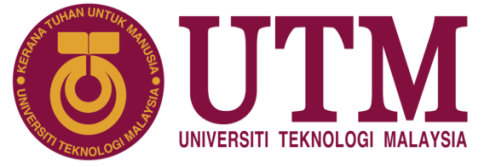 SENARAI SEMAK JPGPERMOHONAN PELANJUTAN PEMINJAMAN STAF AKADEMIK (DARI LUAR UTM)PROF. MADYA DR. ………………………………………….. (DSxx)Bil.Perkara/DokumenCatatan1Cover Letter / Surat Iringan Fakulti2Gambar Staf3Ringkasan Eksekutif4Cover dan Kertas Kerja Fakulti5Kronologi PerkhidmatanLAMPIRAN A6Surat Persetujuan StafLAMPIRAN B7Surat dari Agensi yang DipinjamLAMPIRAN C8Surat Sokongan DekanLAMPIRAN D9Lampiran C - LPPTLAMPIRAN E10Laporan Pencapaian Key Performance Indicator (KPI)LAMPIRAN F11Dokumen Tambahan :LAMPIRAN G12Ulasan Urusetia : 